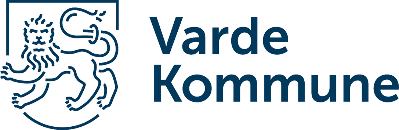 DAGSORDEN 
TIL
Møde i fællesbestyrelsen for Sct. Jacobi skole og Dagtilbud
Dato:  onsdag den 23/11 2022
Tid:    Kl. 17.00 -19.00
Sted: Jacobi Skole, mødelokalet ved administrationen ”Junibakken”TidDagsordenDagsordenFormål med punktetReferat17.0017.00Velkommen til mødet At vi får sagt goddag til hinanden.17.0017.00Godkendelse af dagsorden og referatAt godkende dagsorden Kommentar fra Solsikken at der ønskes en ny APV17.0017.00Orientering fra formandenv/FormandenEvt. henvendelserMøderække med ledelsenArbejdsgrupper i bestyrelsen At bestyrelsen ved, hvad der aktuelt rører sig.Der har været et par henvendelser til bestyrelsen til formanden.Bestyrelsen laver et svar til afsenderen og sender, når der er enighed om ordlyden.Formanden har aftalt en møderække med ledelsen, for at få mere indsigt i skolens drift, og i dag har han tilbragt tid med skolens administrative leder Maria Have omkring økonomien.Den næste er Viceskoleleder Marianne Burgdorf og der skal der tales om Slottes ledelse. Til sidst skal der tales med Katrine Kousgaard om Jacobillen/Solsikken/Tårnet.Forslaget til bestyrelsens arbejdsgrupper kunne være økonomi/principper/ansættelser17.1517.15Aktuelt på skolenv/SkolelederPersonalesituationen Ledelse og administrationSkolens økonomiPrincipperKompetencecenteretAt bestyrelsen orienteres om skolens drift og udvikling.Skolen er stadig udfordret på økonomien, og der vil derfor være nogle vakante stillinger, som ikke forventes besat. Det presser personalet i hverdagen.Da skolen i de sidste tre år er vokset på børne- og medarbejderfronten, men ikke på ledelse og administration, har vi fået grønt lys oppefra til at ansætte en pædagogisk leder og en administrativ sekretær. Stillingerne er slået op.Kompetencecenteret arbejder en del på interne sager lige nu, og det har stor værdi for skolen. Kompetencecentrer vejlederne er ude og hjælpe i mange sager i klasserne, og de gør en stor forskel for børn og voksne.Skolen er på vej med ny APV, der snarest kommer ud til medarbejderne.17.3017.30Nyt fra principgruppenAt bestyrelsen får overblik over hvilke principper vi mangler at få færdiggjortPrincipgruppen Anja og Lillian ser på principper og fremlægger noget til næste møde.Principperne kan ses på skolens hjemmeside.17.4517.45Velkomstfolder til nye forældreSendt ud på aulaAt bestyrelsen får mulighed for at få indflydelseBestyrelsen har ugen ud til at kommentere på ændringer til folderen.18.0018.00Udkast til skoleudviklingsplanGennemgang v/MarieAt bestyrelsens får indflydelse og indsigt i skoleudviklingsplanen og skolens målUdsat til næste møde18.4518.45Forandringer i SolsikkenStatus lige nuv/Bettina og DitteAt bestyrelsen orienteres om Solsikkens forandringsprocesDer er frustration omkring ansættelsen af ny leder og besættelse af ledige stillinger.Der er stop ovenfra i forhold til ansættelse af ny leder, da der er nogle uklarheder i forhold til Solsikken og brandsikkerhed. Det arbejdes der på lige nu.Der er forandring i Solsikken og det fylder meget.Der er ønske om længere møder.19.0019.00Afrunding og tak for nu